Demensföreningen i Kalmar inbjuder alla medlemmar till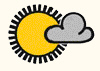 ÅrsmöteTid: Onsdag den 13/3 klockan 17:00Lokal: Tic-husetVi bjuder på smörgåstårta, kaffe/te och kakaGod fortsättning på det nya året.Under det år som gått har demensföreningen genomfört flera aktiviteter. Vi har bla anordnat höstföreläsningen på Jenny Nyströmskolan samt givit gåvopaket till demensboende och dagverksamhet vilket är mycket uppskattat av både äldre och personal. Vidare anordnade vi en medlemsutflykt med Solbussen till Öland i början av maj med syfte att sätta lite guldkant på tillvaron för våra medlemmar vars tillvaro ofta är slitsam. Det blev en lyckad resa med vackert vårväder, underbar grönska, god mat och trevlig samvaro.I år planerar vi för liknade aktiviteter men tänker också att våra medlemmar vid årsmötet vill ge oss fler ide´er och förslag på vad ni tycker vi ska fokusera mer på. Ölandsutflykten blir i år den 22/5 men vi återkommer längre fram med inbjudanVarmt välkommen till årsmötet önskar Eva/styrelsen